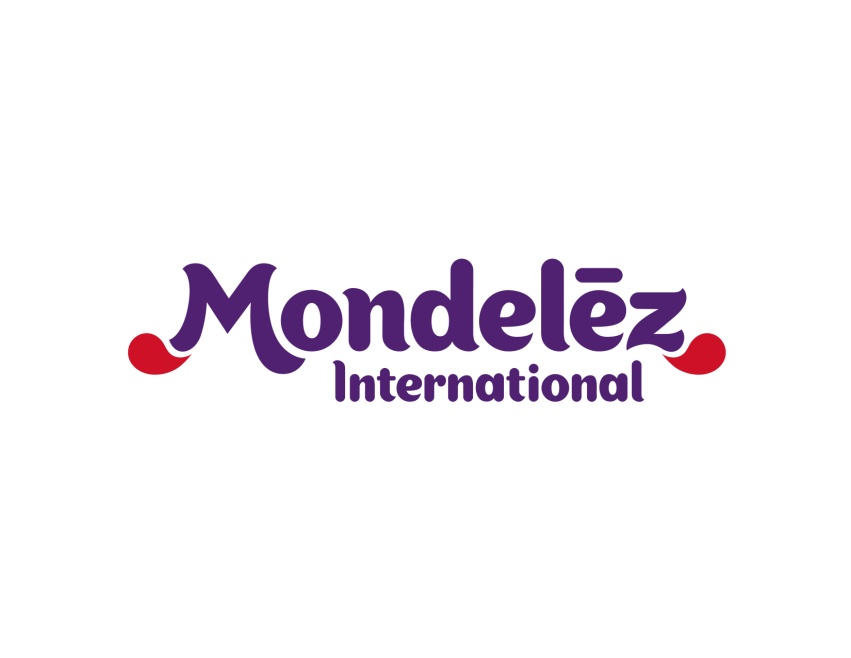 BeBe Dobré ráno Na tvrdo cvičíKřupavou novinku výrobce Mondelēz International představuje série animovaných spotů v hlavní roli se zaníceným sportovním koučem.Kampaň poběží v předplavkové sezóně a především v digitálním prostoru. Praha 9. ledna 2018 – Novinku z produktové řady BeBe Dobré ráno nazvanou Na tvrdo komunikuje výrobce této sušenky pomocí nových animovaných spotů. Snídaňový kouč a fitness trenér ve tvaru známé sušenky v nich apeluje na řádné snídání s heslem „neber snídani na lehkou váhu“. Jeho vystoupení, ve kterém se prostřený ranní stůl stává svého druhu posilovnou, doplňují další snídaňové postavičky zobrazující různé ovoce, například broskev, kiwi nebo borůvky. Kampaň určená primárně pro cílovou skupinu žen mezi dvaceti až třiceti lety odstartuje na začátku dubna v České republice i na Slovensku ve formě pre-roll videí a gifů na kanále Youtube, video serverech jako Prima PLAY nebo v RTB a Facebooku. Viditelná bude až do konce května.„Blížící se plavková sezóna je pro naši cílovou skupinu značnou motivací pro zdravé stravování, ke kterému pravidelná snídaně zkrátka patří,“ říká Veronika Demčíková, manažerka značky BeBe. „Pro představení nového člena naší BeBe Dobré ráno rodiny využíváme úplně novou a, jak už je u tohoto produktu zvykem, také lokálně vytvořenou kreativu inspirovanou vlastnostmi produktu, který je už podle svého jména hutnější a odolnější než jeho křupaví kolegové, zároveň si však stále drží vlastnosti perfektního doplňku vyvážené snídaně, která má dodat energii na celé dopoledne,“ dodává a doplňuje, že název produktu Na tvrdo byl vymyšlen jako protiklad prodejně velmi úspěšného výrobku s názvem Na měkko. Aktuálně je uveden ve dvou příchutích čokoláda a meruňka. Kampaň vytvořila pražská Bistro Agency spadající pod mezinárodní mediální síť Dentsu Aegis Network. Agentura je autorsky podepsaná pod všemi spoty, ve kterých všechny postavičky namluvil herec Dejvického divadla Václav Neužil, známý také coby hvězda seriálu Dabing Street. Novinka Bebe Dobré ráno Na Tvrdo rozšiřuje portfolio oblíbených sušenek BeBe Dobré ráno. Sušenky obsahují pět druhů celozrnných cereálií, jsou bez barviv a konzervantů, obsahují vlákninu a jsou obohacené kyselinou listovou, vitamínem B1, B2 a B6. Konzumovat se doporučují jako součást vyvážené snídaně, například spolu s bílým jogurtem, ovocem a vhodným nápojem.Odkazy na videa na YouTube: BeBe Natvrdo: Snídaně s broskví - https://youtu.be/6LnjwV7mqFk  BeBe Natvrdo: Snídaně s borůvkami - https://youtu.be/DGs6SZRqemg  BeBe Natvrdo: Snídaně s kiwi - https://youtu.be/DVhLNdZiH5M  Tiskové zprávy společnosti Mondelez International v České republice a na Slovensku najdete zde: http://www.mynewsdesk.com/cz/mondelez-cz-skO společnosti Mondelez Czech Republic s.r.o. Společnost Mondelez Czech Republic s.r.o. je součástí skupiny společností Mondelēz International, která je předním světovým výrobcem čokolády, sušenek, žvýkaček a bonbonů. Skupina v současné době zaměstnává téměř 100 tisíc zaměstnanců a své výrobky prodává ve 165 zemích světa. Mezi její nejznámější značky patří čokoláda Milka a Cadbury, sušenky Oreo a LU nebo žvýkačky Trident. Do portfolia produktů na českém a slovenském trhu patří značky BeBe Dobré ráno, Brumík, Fidorka, Figaro, Halls, Kolonáda, Miňonky, TUC či Zlaté. Mondelēz International je v České republice a na Slovensku jedničkou ve výrobě sušenek a čokoládových cukrovinek. Ve čtyřech továrnách, dvou obchodních jednotkách a centru sdílených služeb zaměstnává téměř 2,5 tisíce lidí. Obchodní zastoupení firmy zde prodává 430 produktů pod 19 značkami. Více na www.mondelezinternational.com, www.facebook.com/mondelezinternational a www.twitter.com/MDLZ.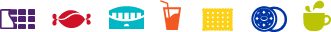 Kontakt:Martina Kadlecova martina.kadlecova@bistroagency.cz  +420 737 622 488 | Gabriela Bechynskágabriela.bechynska@mdlz.com775 038 045